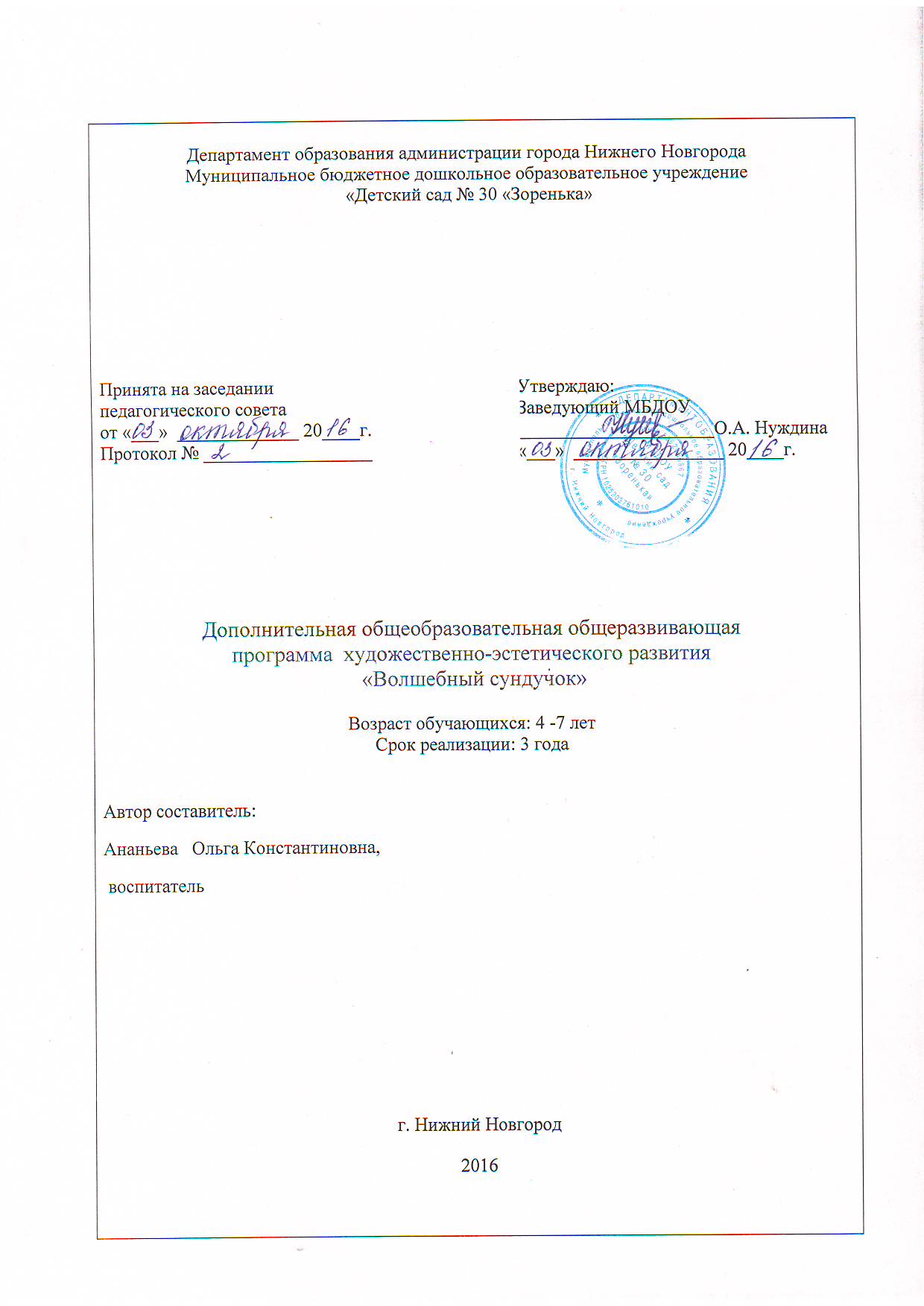 СодержаниеРаздел № 1 «Комплекс основных характеристик программы»  Пояснительная записка……………………………………………......3Цель и задачи программы…………………………………………......4Планируемые результаты…………….……………………………….5Раздел № 2  «Комплекс организационно- педагогических условий»2.1 Организационно – педагогические условия…..……………….......52.2 Материально – техническое оснащение …………………………….62.3 Учебный план………………………………………………………..82.4  Календарный учебный график………………………………………92.5 Содержание рабочей программы……………………………………92.6  Методические материалы…………………………………….. ……16Приложение…………………………………………………………..18Пояснительная запискаХудожественная деятельность – специфическая детская активность, направленная на эстетическое освоение мира посредством искусства. Поэтому изобразительная деятельность выступает как содержательная основа и важнейшее условие эстетического развития детей на всех ступенях дошкольного детства.В эстетическом развитии дошкольника центральной является способность к восприятию художественного произведения и самостоятельному созданию выразительного образа, который отличается оригинальностью (субъективной новизной), вариативностью, гибкостью, подвижностью.Каждый вид изобразительной деятельности позволяет развивать в детях умственную активность, творчество, художественный вкус и другие качества, без которых невозможно формирование первоначальных основ социально активной личности. Все виды изобразительной деятельности формируют самостоятельный подход к поиску новых способов изображения. В процессе лепки способность к поиску нового развивается ярче, так как есть возможность исправить ошибки путем непосредственного исправления формы пальцами, стекой, путем налепов или удаления лишнего. Систематическое овладение всеми необходимыми средствами и способами деятельности обеспечивает детям радость творчества.В системе дополнительного образования учебные занятия лепкой с детьми дошкольного возраста способствуют не только развитию чувства прекрасного, формированию эстетического вкуса, но и становлению двигательных функций, развитию тонкой моторики рук и зрительно-моторной координации, что является обеспечением успешности обучения в школе.Направленность программы. Дополнительная общеобразовательная общеразвивающая  программа по художественно- эстетическому развитию  (далее – Программа) по содержанию является социально-педагогической; по функциональному предназначению — специальной; ; по форме организации — индивидуально  ориентированной; по времени реализации — 3 года.Разработана в соответствии со следующими нормативными документами:Федеральный Закон от 29.12.2012 № 273-ФЗ «Об образовании в РФ».Концепция развития дополнительного образования детей (Распоряжение Правительства РФ от 4 сентября 2014 г. №  1726-р).Постановление Главного государственного санитарного врача РФ от 04.07.2014 № 41 «Об утверждении  СанПиН 2.4.4.3172-14 «Санитарно-эпидемиологические требования к устройству, содержанию и организации режима работы образовательных организаций дополнительного образования детей»Письмо Минобрнауки России от 11.12.2006 г. № 06-1844 «О примерных требованиях к программам дополнительного образования детей»Приказ Министерства образования и науки Российской Федерации (Минобрнауки России) от 29 августа 2013 г. № 1008 г. Москва «Об утверждении Порядка организации и осуществления образовательной деятельности по дополнительным общеобразовательным программам». Данная программа разрабатывалась на основе «Программы художественного воспитания, обучения и развития детей 2-7 лет» автор: И.А. Лыкова , и др.Актуальность дополнительной образовательной программы художественно-эстетического развития  «Волшебный сундучок». В отечественной и зарубежной педагогической теории и практике накоплен определенный опыт по обучению лепке детей дошкольного возраста. Но, несмотря на наличие обширной литературы по проблемам дошкольного воспитания и развития, недостаточно обоснованы возможности обучения дошкольников лепке в системе дополнительного образования, имеющей возможность обращения к индивидуальности, самобытности и самоценности каждого ребенка. Поэтому создание программы обучения лепке детей 4-7 лет в дошкольном объединении учреждения дополнительного образования детей является актуальным.Новизна дополнительной образовательной программы  творческой мастерской  «Волшебный сундучок» заключается в том, что образовательный процесс основан на интеграции видов художественно-эстетической деятельности, деятельности экспериментирования с художественными материалами (бумагой, пластилином,  соленым  тестом, природными материалами), инструментами (карандашами, кисточками, стекой) в ходе освоения способов создания образа.Педагогическая целесообразность дополнительной образовательной программы  творческой мастерской «Волшебный сундучок». Важную роль изобразительного и декоративно-прикладного искусства в эстетическом воспитании отмечали многие исследователи детского изобразительного творчества (З.А. Богатеева, А.А. Грибовская, Т.Н. Доронова, Н.С. Карпинская, Т.С. Комарова, Н.П. Сакулина, А.П. Усова, Е.А. Флерина и др.). Наряду с рисованием, в трудах ученых (Л.А. Венгер, Л.С. Выготский, А.В. Запорожец, Б.Т. Лихачев и др.) большое значение придается лепке. Как отмечал скульптор И.Я. Гинцбург, “...В семье изобразительных искусств лепка играет ту же роль, как и арифметика в математических науках. Это азбука представления о предмете. Это первое чтение, изложение предмета. В рисовании предмет изображается относительно. Из-за перспективы часто умаляется, а иногда и совершенно теряется сущность свойств предмета, главный его смысл... Правильное соотношение частей, отличие главного от второстепенного – тела от приставных частей – все это ясно выражается посредством лепки”. Поэтому обучение лепке в дошкольном возрасте является своевременным, носит общеразвивающий характер, оказывает влияние на развитие двигательных функций, тонкой моторики рук, зрительно-моторной координации, обеспечивая тем самым готовность к обучению в школе.Занятия изобразительным и декоративно-прикладным искусством по программе  художественно-эстетического развития  “Волшебный сундучок” также способствуют развитию творческого воображения, наблюдательности, художественного мышления и памяти ребенка. Интегративный подход способствует развитию интереса дошкольника к изобразительной деятельности. Индивидуальный подход к каждому ребенку способствует усвоению программного материала всеми детьми.Программа опирается на парциальную программу “Цветные ладошки” И.А. Лыковой, методики Т.С. Комаровой, Н.П. Сакулиной, А.П. Усовой, Е.А. Флериной, предусматривающие обучение лепке через игровую деятельность.Цель программы: развитие художественно-творческих способностей детей дошкольного возраста средствами лепки.Задачи программы:
– формировать умение лепить предметы из различных материалов: глины, пластилина, теста, природного и бросового материала;
– учить создавать форму предметов на основе восприятия действительности и самостоятельных поисков;
– учить самостоятельно пользоваться способами лепки и выразительными средствами.
– способствовать формированию у детей эмоционально-ценностного эстетического отношения к миру;
– воспитывать понимание красоты произведений искусства, потребность общения с ними;
– формировать умение организовывать свое рабочее место, готовить все необходимые для занятия материалы.
– развивать эмоционально-чувственную сферу ребенка и его художественно-образное мышление как основу развития творческой личности;
– развивать чувство формы, цвета, пропорций; художественный вкус;
– развивать творчество и инициативу.На решение этих задач ориентированы педагогические условия: игровые методы и приемы; интегрированные формы организации занятий; художественно-эстетическая пространственно-предметная среда.Отличительные особенности  программы.Отличительная  особенность программы   художественно-эстетического  развития «Волшебный сундучок» заключается в помощи родителям в художественно-эстетическом воспитании дошкольников и подготовке их к школе. Система занятий данной программы построена в соответствии с концепцией эстетического воспитания и развития дошкольников, разработанной Т.С. Комаровой. Основные положения данной концепции заключаются в следующем:
– тщательный, обусловленный возрастными возможностями детей отбор художественного материала;
– создание положительного эмоционального климата на занятиях;
– индивидуальный подход к детям; учет их индивидуальных предпочтений, склонностей, интересов; индивидуальная работа с каждым ребенком в процессе коллективных занятий;
– широкое включение выполненных детьми произведений в жизнь дошкольного объединения: создание эстетической среды в повседневной жизни, оформление и проведение праздников и досугов;
– бережное и уважительное отношение к детскому творчеству, в каком бы виде оно ни проявлялось;
– использование разнообразных методов и приемов в работе с детьми.Материалы для занятий включают как авторские разработки, так и различные справочные материалы, а также передовой опыт работы с детьми, накопленный отечественными учеными и педагогами-практиками.При организации занятий практикуются игровые формы обучения, посещение музеев и выставок изобразительного и декоративно-прикладного искусства, организуются театрализованные представления, досуг.В конце каждой темы детские работы представляются на выставку.Планируемые результатыК концу первого года обучения воспитанники должны:– знать свойства пластических материалов (глины, пластилина, теста), понимать, какие предметы можно из них вылепить;-лепить различные предметы, состоящие из 1 – 3 частей, используя разнообразные приемы лепки.
– выделять выразительные средства дымковской и филимоновской игрушек;
– создавать образы разных предметов и игрушек, объединять их в коллективную композицию;
– использовать все многообразие усвоенных приемов.К концу второго года обучения воспитанники должны:
– лепить предметы разной формы, используя усвоенные ранее приемы и способы;
– создавать небольшие сюжетные композиции, передавая пропорции, позы и движения фигур;
– создавать изображения по мотивам народных игрушек;
– создавать декоративные композиции, игрушки из природного материала.К концу третьего года обучения воспитанники должны:
– лепить различные предметы, передавая их форму, пропорции, позы и движения фигур; создавать сюжетные композиции из 2–3 и более изображений;
– выполнять декоративные композиции способами  налепа и рельефа;
– расписывать вылепленные изделия;
– творчески использовать природный материал.Обьем и срок освоения  ПрограммыПродолжительность занятий с детьми по Программе – 3 года,    продолжительность занятий  с детьми 15-30 минут (академический час), кратностью  2 раза в неделю.Занятия групповые– 8  человек в группе.Адресат программы: дети  4-7 лет.Раздел № 2  «Комплекс организационно- педагогических условий»2.1.Организационно – педагогические условияДля реализации Программы созданы необходимые условия:отдельный кабинет для групповой  работы с детьми.Программа осуществляется на основании учебного плана. Максимальная нагрузка в неделю - 2 часа. Занятия продолжительностью 15-30 минут (академический час). Начало занятий октябрь, окончание - май2.2.Материально – техническое оснащениеДля успешного освоения Программы  необходимо следующее оборудование:Пластилин;   Доски;Клеенки на столы; Стеки; Цветной картон; Влажные салфетки;Глина для лепки;Тазики пластмассовые; Рамки для работ;Мука;Соль;Столы для групповой  работы с детьми;Стулья — для детей  и педагога  доп. образования.Шкафы или полки в достаточном количестве для наглядных пособий, учебного материала и методической литературы. Наглядный материал. Игровой материал (игрушки). Методическая литература.Информационное обеспечение (аудио, видео, интернет источники) Формы аттестации Итоговые занятия по каждому блоку программы с целью закрепления полученных знаний и умений.Система диагностики рассчитана на получение необходимой психолого-педагогической информации с целью решения в дальнейшем конкретных практических задач:
– формирование и развитие отсутствующих или недостаточно развитых способностей к декоративно-прикладному творчеству;
– целенаправленная деятельность в работе со способными детьми.Диагностика проходит в три этапа:  входная (октябрь),  промежуточная ( январь), итоговая (апрель – май). Результаты позволяют определить степень усвоения ребенком программных требований, предъявляемым к детям каждой возрастной группы.Для проверки знаний ребенка используются следующие методы: беседа, игра, игровые ситуации, анализ продуктов деятельности. Большое значение при проведении диагностики имеет наблюдение за ребенком на занятии: проявление им интереса к лепке, творчеству, желания заниматься.2.3. Учебный планУчебно-тематический план дополнительной образовательной программы «Волшебный сундучок»  (1 год обучения)Учебно-тематический план дополнительной образовательной программы «Волшебный сундучок» (2 год обучения)Учебно-тематический план дополнительной образовательной программы «Волшебный сундучок» (3 год обучения)2.4.    Календарный учебный график2.5. Содержание рабочей программы При поступлении ребенка на обучение по данной Программе в начале проводится обследование.1. Обследование проводится по следующему графику:1. Первичная диагностика – проводится для определения ///.2. Промежуточная диагностика – проводится через 4 месяца дляопределения динамики и корректировки учебного плана.3. Итоговая диагностика – проводится после окончания сроковреализации программы для определения процента выполнения учебногоплана.  1 год обучения          1.Модульный блок «Предметная лепка»1.1 Вот поезд наш едет (1 час). Создание коллективной композиции из поезда и вагончиков. Освоение способа деления бруска пластилина стекой на одинаковые части (вагончики).1.2 Жуки на цветочной клумбе (1 час). Лепка жуков конструктивным способом с передачей строения (туловище, голова, шесть ножек). Закрепление способа лепки полусферы (частичное сплющивание шара).1.3 Ушастые пирамидки (1 час). Лепка многоцветной пирамидки из дисков разной величины с верхушкой в виде головы медвежонка, зайчонка, котенка. Планирование работы.1.4 Милашки-неваляшки (1 час). Создание выразительных лепных образов конструктивным образом. Планирование работы: обсуждение замыслов, деление материала на нужное количество частей разной величины, последовательная лепка деталей.1.5 Выросла репка большая-пребольшая (1 час). Лепка репки в определенной последовательности: раскатывание шара, сплющивание, вытягивание хвостика, прикрепление листьев. Создание композиций на бруске пластилина (грядке).1.6 Яблоко спелое, красное, сладкое (1 час). Лепка яблока в определенной последовательности: раскатывание шара, прикрепление листьев. Создание композиций на бруске пластилина.1.7 Храбрый мышонок (1 час). Создание выразительного образа мышонка из пластилина и природного материала. Экспериментирование с художественными материалами.1.8 Мой друг медвежонок (1 час). Учить детей лепить медвежонка конструктивным способом и разыгрывать сюжет. Синхронизировать движения обоих рук. Развивать глазомер, чувство формы и пропорций.1.9 Веселые вертолеты (1 час). Лепка вертолетов конструктивным способом из разных по форме и размеру деталей. Уточнение представления о строении и способе передвижения вертолета.1.0 Наш аквариум (1 час). Активизация применения разных приемов лепки для создания красивых водных растений и декоративных рыбок. Поиск изобразительно-выразительных средств.2. Модульный блок «Сюжетная лепка»2.1  Во саду ли, в огороде (1 час). Создание композиций из вылепленных овощей на брусках пластилина – «грядках». Освоение нового способа – сворачивание «ленты» в розан (вилок капусты).2.2   Вот ежик – ни головы, ни ножек (1 час). Моделирование образа ежика: дополнение «туловища» иголками – спичками, зубочистками. Развитие чувства формы, мелкой моторики.2.3 Лижет лапу кот сибирский (1 час). Создание пластической композиции: лепка спящей кошки конструктивным способом и размещение ее на «батарее» - бруске пластилина.2.4 Снегурочка танцует (1 час). Лепка Снегурочки в длинной шубке (из конуса). Скрепление частей (туловища и головы) с помощью валика, свернутого в кольцо, - «пушистого воротника». Передача несложного движения лепной фигурки путем изменения положения рук (разведены в стороны, подняты вверх, вытянуты вперед), будто Снегурочка танцует.2.5 Дед Мороз принес подарки (1 час). Лепка фигуры человека на основе конуса (в длинной шубе). Самостоятельный выбор приемов лепки для передачи характерных особенностей Деда Мороза. Моделирование мешка из плоской формы (лепешки) путем преобразования в объемную.2.6 Снежная баба-франтиха (1 час). Создание выразительных лепных образов конструктивным образом. Понимание взаимосвязи между пластической формой и способом лепки. Планирование работы, последовательная лепка деталей.2.7 Два жадных медвежонка (1 час). Учить детей лепить медвежонка конструктивным способом и разыгрывать сюжет. Синхронизировать движения обоих рук. Развивать глазомер, чувство формы и пропорций.2.8 Прилетайте в гости (воробушки на кормушке).  Лепка птиц конструктивным способом из 4-5 частей, разных по форме и размеру, с использованием дополнительных материалов (спички, бисер, семечки). Получение выразительного цвета путем смешивания двух исходных цветов.2.9 Сова и синица (1 час). Лепка пар выразительных образов, контрастных по величине тела и глаз. Освоение рельефной лепки. Самостоятельный выбор средств выразительности.2.0 Муха-цокотуха (1 час). Создание сюжетной пластической композиции по мотивам художественного произведения. Лепка насекомых в движении с передачей характерных особенностей строения и окраски. Сочетание разных материалов для изображения мелких деталей. Формирование коммуникативных навыков. Воспитание интереса к живой природе.3. Модульный блок «Декоративная лепка »3.1 Чашка с блюдцем (1 час). Лепка посуды конструктивным способом. Синхронизировать движения обоих рук. Развивать глазомер, чувство формы и пропорций.3.2 Чайный сервиз для игрушек (1 час).  Лепка посуды конструктивным способом. Создание коллективной композиции. Синхронизировать движения обоих рук. Развивать глазомер, чувство формы и пропорций. Формировать навыки сотрудничества и сотворчества.3.3 Филимоновские игрушки-свистульки (1 час). Знакомство с филимоновской игрушкой как видом народного декоративно-прикладного искусства. Формирование представлений о ремесле игрушечных дел мастеров.3.4 Курочка и петушок (1 час). Создание условий для творчества детей по мотивам филимоновской игрушки. Уточнение представления о характерных элементах декора и цветосочетаниях.3.5 Пасхальное яичко (писанки) (1 час). Создание цветочных композиций пластическими средствами на яйце. Воспитание интереса к народному декоративно-прикладному искусству.4. Модульный блок «Рельефная лепка»4.1 Мухомор (1 час). Лепка мухомора конструктивным способом из четырех частей (шляпка, ножка, «юбочка», полянка). Изготовление крапин для шляпки (разрезание жгутика на мелкие кусочки).4.2 Сонюшки-пеленашки (1 час).  Создание оригинальных композиций в спичечных коробках – лепка пеленашек в колыбельках. Знакомство с народной куклой – пеленашкой. Формирование интереса к экспериментированию с художественными материалами.4.3 Сова и синица (1 час). Лепка пар выразительных образов, контрастных по величине тела и глаз. Освоение рельефной лепки. Самостоятельный выбор средств выразительности.4.4 Цветы-сердечки (1 час). Создание рельефных картин в подарок близким людям – мамам и бабушкам. Поиск вариантов в изображении цветов с элементами сердечек.4.5 Звезды и кометы (1 час). Создание рельефной картины со звездами, созвездиями и кометами. Самостоятельный поиск средств и приемов изображения.4.5 Наш аквариум (1 час). Активизация применения разных приемов лепки для создания красивых водных растений и декоративных рыбок. Поиск изобразительно-выразительных средств.5. Модульный блок «Работа с природным материалом»5.1 Петя-петушок, золотой гребешок (1 час). Создание выразительного образа петушка из пластилина и природного материала. Экспериментирование с художественными материалами.5.2 Золотые подсолнухи (1 час). Создание композиций из разных материалов. Экспериментирование с художественными материалами. Развитие чувства ритма и композиции.5.3 Вот какой у нас арбуз! (1 час). Лепка ломтей арбуза – моделирование частей (корка, мякоть) по размеру и форме, вкрапление настоящих арбузных семечек или лепка из пластилина рациональным способом.5.4 По реке плывет кораблик (1 час). Лепка кораблика из бруска пластилина: отрезание лишнего и достраивание недостающего. Сравнение способов лепки и конструирования.5.5 Красивые цветы (1 час). Создание красивых композиций с использованием природного материала. 2 год обученияМодульный блок «Предметная лепка»  1.1 Веселые человечки  (1 час). Лепка фигуры человека разной формы: девочка – из конуса, мальчик – из цилиндра; передача несложных движений.1.2  Наши любимые игрушки (1 час). Лепка игрушек из 5-8 частей разной формы и величины конструктивным способом с передачей характерных особенностей.1.3 Осенний натюрморт (1 час). Создание композиций; составление осенней цветовой палитры.1.4 Снежный кролик (1 час). Лепка выразительных образов конструктивным способом с повышением качества приемов отделки; планирование работы.1.5 Ходит Дрема возле дома (1 час). Лепка по замыслу. Создание выразительных образов пластическими средствами, сочетание разных способов и приемов лепки; включение разных материалов.1.6 Чудесные раковины (1 час). Лепка плоских и объемных раковин разными способами: расплющивание исходной формы (шар, овоид, конус) и ее видоизменения (трансформация).2. Модульный блок «Сюжетная лепка»2.1 Собака со щенком (1 час).  Лепка из цилиндра однородных фигурок, различных по величине; составление сюжетной композиции.2.2 Наш пруд (1 час). Освоение скульптурного способа лепки; развитие чувства формы и пропорций.2.3 Кто под дождиком промок? (1 час). Лепка из цилиндра однородных фигурок, различных по величине; составление сюжетной композиции.2.4 Мы поедем, мы помчимся (упряжка оленей) (1 час).  Создание сюжетных композиций из отдельных лепных фигурок с привлечением дополнительных материалов.2.5 Зимние забавы (1 час). Составление коллективной сюжетной композиции из фигурок, вылепленных на основе цилиндра надрезанием стекой.2.6 На арене цирка (1 час). Уточнение и активизация способов лепки в стилистике неродной игрушки – из цилиндра (валика), согнутого дугой  и надрезанного с двух концов.2.7 Дедушка Мазай и зайцы (1 час). Создание сюжетных композиций из отдельных лепных фигурок  с передачей взаимоотношений между ними по литературному сюжету.2.8 Плавают по морю киты и кашалоты (1 час). Совершенствование рельефной лепки: поиск гармоничных сочетаний разных форм.2.9 Обезьянки на пальмах (1 час). Создание сюжетных композиций из отдельных лепных элементов (обезьянки и пальмы). Моделирование фигуры юрких быстрых животных в движении.2.0 Топают по острову слоны и носороги (1 час). Создание образов крупных животных  на основе общей исходной формы (валик, согнутый дугой и надрезанный с двух концов).2.11 Мы на луг ходили, мы лужок лепили (1 час). Лепка луговых растений и насекомых по выбору с передачей характерных особенностей их строения и окраски; придание поделкам устойчивости.3. Модульный блок «Декоративная лепка»3.1 Игрушки не простые – глиняные, расписные (1 час). Знакомство с дымковской игрушкой как видом декоративно-прикладного искусства.3.2 Косматый мишка (богородская игрушка) (1 час). Лепка медведя в стилистике богородской игрушки.3.3 Лошадка (веселая карусель). Народная игрушка (1 час). Лепка лошадки из цилиндра по мотивам дымковской игрушки.3.4 Водоноски у колодца (1 час). Дальнейшее знакомство с дымковской игрушкой. Лепка женской фигурки на основе юбки-колокола (полого конуса).3.5 Весенний ковер (1 час). Лепка коврика из жгутиков разного цвета способом простого переплетения;  поиск аналогий между разными видами народного искусства.4. Модульный блок «Лепка рельефная»4.1 Листья танцуют и превращаются в деревья (1 час). Знакомство с техникой рельефной лепки; пластическое преобразование одних форм в другие (листьев в деревья).4.2 Ничего себе картина, ничего себе жара! (1 час). Создание фантазийных композиций по содержанию шутки-небылицы; развитие воображения и чувства юмора.4.3 Солнышко, покажись! (1 час). Создание солнечных рельефных образов пластическими средствами по мотивам декоративно-прикладного искусства.4.5 Ветер по морю гуляет и кораблик подгоняет (1 час). Знакомство с новым приемом рельефной лепки – цветовой растяжкой (вода, небо); колористическое решение темы и усиление эмоциональной выразительности.5. Модульный блок «Лепка из соленого теста»5.1 Снежный кролик (1 час).  Лепка выразительных образов конструктивным способом с повышением качества приемов отделки; планирование работы.5.2 Снегири и яблочки (1 час). Моделирование птиц, изготовление игрушек-подвесок для новогодней елки.5.3 Звонкие колокольчики (1 час). Создание объемных полых поделок  и декоративное оформление по замыслу.5.4 Муравьишки в муравейнике (1 час). Знакомство с новой техникой папье-маше; развитие мелкой моторики.5.5 Кружка для папы (1 час). Изготовление подарков для папы своими руками: лепка кружки с вензелем или орнаментом конструктивным способом.5.6 Чашечка для мамы (1 час). Изготовление подарков для мамы своими руками: лепка чашки с  орнаментом конструктивным способом.5.7 Крямнямчики (1 час). Лепка съедобных кондитерских изделий вручную скульптурным способом или вырезание формочками для выпечки.6. Модульный блок «Работа с природным материалом»6.1 Пернатые, мохнатые, колючие… (1 час). Экспериментирование с пластическими материалами для передачи особенностей покрытия тела разных животных (шерсть, перья, колючки, чешуя).6.2 Остров в море (1 час). Создание сюжетных композиций из отдельных лепных элементов. Моделирование фигурок  животных в движении.6.3 Узоры из семян (1 час). Экспериментирование с пластическими и природными  материалами; развитие воображения и мелкой моторики рук.  3 год обученияМодульный блок «Предметная лепка»  1.1  Бабочки-красавицы (1 час). Выявление уровня овладения пластическими умениями, способность к интеграции изобразительных техник.1.2 Комнатные животные (1 час). Лепка (с натуры) животных с передачей характерных признаков (форма, окраска, движение).1.3 Едем-гудим! С пути уйди! (1 час). Моделирование небольших машинок путем дополнения готовой формы (пузырька, коробочки, баночки) лепными деталями; экспериментирование с формой.1.4 Пугало огородное (1 час). Освоение нового способа лепки – на каркасе из трубочек или палочек. Установление аналогии с конструированием. Развитие образного мышления и творческого воображения.1.5 Зимние превращения Пугала (1 час). Экспериментирование с формой поделок: трансформация образа в соответствии с драматургией литературного произведения. Развитие образного мышления и творческого воображения.1.6 Карандашница в подарок папе (1 час). Лепка из пластин или на готовой форме декоративных (красивых и функциональных) предметов в подарок.2. Модульный блок «Сюжетная лепка»2.1 Спортивный праздник (1 час). Составление коллективной сюжетной композиции из вылепленных фигурок с передачей движений и взаимоотношений.2.2 Лебедушка (1 час). Совершенствование техники скульптурной лепки. Воспитание интереса к познанию природы и более тонкому отражению впечатлений в изобразительном творчестве.2.3 Отважные парашютисты (1 час). Создание коллективной композиции, сочетание разных техник и материалов.2.4 Туристы в горах (1 час).  Создание оригинальной сюжетной композиции из вылепленных фигурок с передачей взаимоотношений между ними.2.5 Орлы на горных кручах (1 час). Создание пластических композиций: моделирование из бруска пластилина способом насечек стекой и лепка орла с раскрытыми крыльями.2.6 Бабушкины сказки (1 час) Лепка по мотивам народных сказок: самостоятельный выбор образов сказочных героев, определение способов лепки, передача движений и взаимодействия героев.2.7 У лукоморья дуб зеленый (1 час).  Создание коллективной пластической композиции по мотивам литературного произведения; планирование и распределение работы между участниками творческого проекта.2.8 Загорелые человечки на пляже (1 час).  Составление из вылепленных фигур коллективной композиции. Смешивание кусочков пластилина разного цвета для получения оттенков загара.2.9 Мы на луг ходили, мы лужок слепили (1 час). Лепка по выбору луговых растений (ромашка, василек, одуванчик, колокольчик, земляника, злаки, травы) и насекомых; передача характерных особенностей их строения и окраски; придание поделкам устойчивости.2.0 Пластилиновый спектакль (1 час). Создание условий для лепки фигурок и декораций  для пластилинового спектакля на основе интереса к подготовке разыгрывания сюжетов знакомых сказок с помощью кукол-самоделок из пластилина или соленого теста.3.  Модульный блок «Декоративная  лепка»3.1 Нарядный индюк (1 час). Создание условий для творчества детей по мотивам дымковской игрушки. Лепка индюка на основе конуса или овоида.3.2 Конфетница для мамочки (1 час). Лепка из колец декоративных  (красивых и функциональных) предметов; моделирование формы предметов.3.3 Чудо-цветок (1 час).  Создание декоративных цветов пластическими средствами по мотивам народного искусства. 4.  Модульный блок «Лепка по замыслу»4.1 Грибное лукошко (1 час). Создание композиции по замыслу из грибов в лукошке. совершенствование техник лепки. Развитие чувства формы и композиции.4.2 Кто в лесу живет? (1 час). Самостоятельный выбор способа лепки животного на основе обобщенной формы, передача движений.4.3 На дне морском (1 час). Создание пластических образов подводного мира по представлению.  Обогащение и уточнение представлений.4.4 Морские коньки играют в прятки (1 час). Самостоятельный выбор художественных материалов и средств образной выразительности для раскрытия предложенной темы.4.5 Летающие тарелки и пришельцы из космоса (1 час). Изображение пластическими средствами разных пришельцев и способов их перемещения в космическом пространстве.4.6 Наш космодром (1 час). Создание образов разных летательных космических аппаратов конструктивным и комбинированным способами.4.7 Покорители космоса – наши космонавты (1 час). Лепка космонавтов в характерной экипировке с передачей движения в разных «космических» ситуациях5.  Модульный блок «Лепка рельефная»5.1 Азбука в картинках (1 час). Закрепление представления детей  о начертании печатных букв; показать, что буквы можно не только писать, но и лепить разными способами.5.2 Фрукты-овощи (1 час). Совершенствование техники многофигурной и сложноцветной рельефной лепки при создании композиции «Витрина магазина».5.3 Лягушонка в коробчонке (1 час). Создание миниатюр в технике рельефной пластики (барельеф, горельеф, контррельеф). Развитие мелкой моторики рук, координация работы рук и глаз.5.4 Чудо-цветок (1 час). Создание декоративных цветов пластическими средствами по мотивам народного искусства. 5.5 Чудо-букет (1 час). Создание цветочных композиций пластическими средствами по мотивам народного искусства (вазон, букет, венок). Знакомство с искусством создания изразцов.5.6  В далеком космосе (1 час). Создание рельефной картины (панорамы), включающей космические объекты (солнце, планеты, звезды, созвездия, кометы). Формирование навыков сотрудничества и сотворчества.6. Модульный блок «Лепка из соленого теста»6.1 Елкины игрушки – шишки, мишки и хлопушки  (1 час) Создание новогодних игрушек: лепка или вырезывание фигурок животных и бытовых предметов (по замыслу).6.2 Дерево жизни (1 час). Создание сложной композиции по фольклорным мотивам. Развитие способности к композиции. Формирование навыков сотрудничества и сотворчества. Воспитание интереса к народной культуре.7. Модульный блок «Работа с природным материалом»7.1 Чудо-цветок  (1 час). Создание декоративных цветов пластическими средствами по мотивам народного искусства с помощью природного материала.7.2 Цветочные вазы и корзины (1 час). Ознакомление детей с искусством аранжировки и составление оригинальных композиций из природного материала для оформления интерьера.Формы и режим занятий.Обучение ведется на занятиях, которые продолжительность которых составляет 1  академический час:
1-й год обучения – 2 раза в неделю,
2-й год обучения – 2 раза в неделю, 
3-й год обучения – 2 раз в неделю.Процесс обучения предполагает применение различных форм (фронтальная, групповая, индивидуальная) организации обучения.Занятия  лепкой организуются на занятиях на основе следующих методов организации педагогической деятельности: 
– наглядные (демонстрация наглядных пособий);
– практические (упражнение, экспериментирование, моделирование);
– игровые (дидактические игры, ролевые игры);
– словесные (рассказ педагога, беседа,  чтение художественной литературы).Поскольку основным видом деятельности ребенка-дошкольника является игровая деятельность, обучение лепке ведется через сказку, игру. Во время разучивания запланированных тем дети рисуют, поют, танцуют, решают математические задачи.Интеграция лепки с другими предметами способствует интенсификации обучения. Объединение мыслительной, эмоциональной, двигательной сфер направлено на воспитание целостной личности в единстве ее задатков и социального опыта.Ожидаемые результаты и способы определения результативностиСистема диагностики рассчитана на получение необходимой психолого-педагогической информации с целью решения в дальнейшем конкретных практических задач:
– формирование и развитие отсутствующих или недостаточно развитых способностей к декоративно-прикладному творчеству;
– целенаправленная деятельность в работе со способными детьми.Диагностика проходит в три этапа:  входная (октябрь), итоговая (апрель – май). Результаты позволяют определить степень усвоения ребенком программных требований, предъявляемым к детям каждой возрастной группы.Для проверки знаний ребенка используются следующие методы: беседа, игра, игровые ситуации, анализ продуктов деятельности. Большое значение при проведении диагностики имеет наблюдение за ребенком на занятии: проявление им интереса к лепке, творчеству, желания заниматься.Способы определения результативности программы. Итоговые занятия по каждому блоку программы с целью закрепления полученных знаний и умений.2.6   Методические  материалы1. Ветлугина Н.А. Воспитание эстетического отношения ребёнка к окружающему. Опыт дошкольной педагогики / Н.А. Ветлугина. – М.: Педагогика, 1980.2. Дидактические игры и упражнения по сенсорному  воспитанию дошкольников. – М.: Просвещение, 1978.3. Доронова Т.Н. Природа, искусство и изобразительная деятельность детей / Т.Н. Доронова.  – М.: Просвещение, 1999.4. Игнатьев Е.И. Психология изобразительной деятельности детей / Е.И. Игнатьев.  – М.: Учпедгиз, 1961.5. Казакова Т.Г. Изобразительная деятельность и художественное развитие дошкольников / Т.Г. Казакова. – М.: Педагогика, 19836. Казакова Т.Г. Развивайте у дошкольников творчество / Т.Г. Казакова.   – М.: Просвещение, 1985.7. Комарова Т.С. Дети в мире творчества / Т.С. Комарова. – М.: Мнемозина, 1995.8. Комарова Т.С. Коллективное творчество детей Т.С. Комарова, В.И. Савенков. – М.: Российское педагогическое агентство, 1998.9. Комарова Т.С. Условия и методика развития детского творчества / Т.С. Комарова. – М.: Альма матер, 199410. Флерина Е.А. Эстетическое воспитание дошкольника / Е.А. Флерина.  – М.: АПН РСФСР, 1961.11. Халезова Н.Б. Народная пластика и декоративная лепка в детском саду / Н.Б. Халезова.  – М., 1983.12. Эстетическое обучение и воспитание детей. Экспериментальная программа / Авт. Г.В. Арзямова, З.П. Морозова, Т.Д. Стульник и др. – М.: ИПК и ППРО МО, 1996№Наименование темыКоличество часовКоличество часовКоличество часов№Наименование темыТеорияПрактикаВсего1Модульный блок «Предметная лепка»1.11.21.31.41.51.61.71.81.91.0Вот поезд наш едетЖуки на цветочной клумбеУшастые пирамидкиМилашки-неваляшкиВыросла репка большая-пребольшаяЯблоко спелое, красное, сладкоеХрабрый мышонокМой друг медвежонокВеселые вертолетыНаш аквариумВсего:1111111111102Модульный блок «Сюжетная лепка» 2.12.22.32.42.52.62.72.82.92.0Во саду ли, в огороде (грядка капусты и моркови)Вот ежик – ни головы, ни ножек…Лижет лапу сибирский котСнегурочка танцуетДед Мороз принес подаркиСнежная баба-франтихаДва жадных медвежонкаПрилетайте в гости (воробушки на кормушке)Сова и синицаМуха-цокотухаВсего:1111111111103Модульный блок «Декоративная лепка»3.13.23.33.43.5Чашка с блюдцемЧайный сервиз для игрушекФилимоновские игрушки-свистулькиКурочка и петушокПасхальное яичкоВсего:1111154Модульный блок «Рельефная лепка»4.14.24.34.44.54.6МухоморСонюшки-пеленашкиСова и синицаЦветы-сердечкиЗвезды и кометыНаш аквариумВсего:11111165Модульный блок «Работа с природным материалом»5.15.25.35.45.5Петя-петушок, золотой гребешокЗолотые подсолнухиВот какой у нас арбуз!По реке плывет корабликКрасивые цветыВсего:111115 Итого:36№Наименование темыКоличество часовКоличество часовКоличество часов№Наименование темыТеорияПрактикаВсего1Модульный блок «Предметная лепка»1.11.21.31.41.51.6Веселые человечкиНаши любимые игрушкиОсенний натюрмортСнежный кроликХодит Дрема возле дома (по замыслу)Чудесные раковиныВсего:11111162Модульный блок «Сюжетная лепка» 2.12.22.32.42.52.62.72.82.92.02.11Собака со щенкомНаш прудКто под дождиком промок?Мы поедем, мы помчимся (упряжка оленей)Зимние забавыНа арене цирка (дрессированные животные)Дедушка Мазай и зайцыПлавают по морю киты и кашалоты…Обезьянки на пальмах (остров в море)Топают по острову слоны и носорогиМы на луг ходили, мы лужок лепилиВсего:11111111111113Модульный блок «Декоративная лепка»3.13.23.33.43.5Игрушки не простые – глиняные, расписныеКосматый мишка (богородская игрушка)Лошадки (веселая карусель). Народные игрушкиВодоноски у колодцаВесенний ковер (плетение из жгутиков)Всего:1111154Модульный блок «Рельефная лепка»4.14.24.34.4Листья танцуют и превращаются в деревьяНичего себе картина, ничего себе жара!Солнышко, покажись!«Ветер по морю гуляет и кораблик подгоняет…»Всего:111145Модульный блок «»Лепка из соленого теста»5.15.25.35.45.55.65.7Снежный кроликСнегири и яблочкиЗвонкие колокольчикиМуравьишки в муравейникеКружка для папыЧашечка для мамыКрямнямчики (угощение)Всего:111111176Модульный блок «Работа с природным материалом»6.16.26.3Пернатые, мохнатые, колючие…Остров в мореУзоры из семянВсего:1113 ИТОГО:36№Наименование темыКоличество часовКоличество часовКоличество часов№Наименование темыТеорияПрактикаВсего1Модульный блок «Предметная лепка»1.11.21.31.41.51.6Бабочки-красавицыКомнатные животныеЕдем-гудим! С пути уйди!Пугало огородноеЗимние превращения ПугалаКарандашница в подарок папеВсего:11111162Модульный блок «Сюжетная лепка» 2.12.22.32.42.52.62.72.82.92.0Спортивный праздникЛебедушкаОтважные парашютистыТуристы в горахОрлы на горных кручахБабушкины сказкиУ лукоморья дуб зеленыйЗагорелые человечки на пляжеМы на луг ходили, мы лужок слепилиПластилиновый спектакльВсего:1111111111103Модульный блок «Декоративная лепка»3.13.23.3Нарядный индюкКонфетница для мамочкиЧудо-цветокВсего:11134Модульный блок «Лепка по замыслу»4.14.24.34.44.54.64.7Грибное лукошкоКто в лесу живет?На дне морскомМорские коньки играют в пряткиЛетающие тарелки и пришельцы из космосаНаш космодромПокорители космоса – наши космонавтыВсего:111111175Модульный блок «Лепка рельефная»5.15.25.35.45.55.6Азбука в картинкахФрукты-овощи (витрина магазина)Лягушонка в коробчонкеЧудо-цветокЧудо-букетВ далеком космосеВсего:11111166Модульный блок «Лепка из соленого теста»6.16.2Елкины игрушки – шишки, мишки и хлопушкиДерево жизниВсего:1127Модульный блок «Работа с природным материалом»7.17.2Чудо-цветокЦветочные вазы и корзиныВсего:112 Итого:36Наименование раздела октябрьоктябрьоктябрьоктябрьноябрьноябрьноябрьноябрьдекабрьдекабрьдекабрьдекабрьянварьянварьянварьфевральфевральфевральфевральмартмартмартмартапрельапрельапрельапрельмаймаймайНаименование раздела 123412341234123123412341234123Диагностика 111Модульный блок «Предметная лепка»1111111111Модульный блок «Сюжетная лепка»112111111Модульный блок «Декоративная лепка»11111 Модульный блок «Рельефная  лепка»111111 Модульный  блок «Лепка из соленого теста»111 Модульный  блок «Лепка из природного материала»111